Publicado en Madrid el 08/03/2019 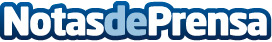 La comedia '¡Ay, mi madre!' llega a los cines esta primaveraEsta primavera llegará a los cines '¡Ay, mi madre!', una disparatada comedia dirigida por Frank Ariza, que también firma el guión. Estefanía de los Santos, Secun de la Rosa, Mariola Fuentes, Marta Torné, Terele Pávez y Paz Vega protagonizan la cinta, rodada en BarbateDatos de contacto:Mario ParrillaMóvil: 638467885910602393Nota de prensa publicada en: https://www.notasdeprensa.es/la-comedia-ay-mi-madre-llega-a-los-cines-esta Categorias: Nacional Cine Televisión y Radio Entretenimiento http://www.notasdeprensa.es